Gouda, december 2017Geachte Diabetesverpleegkundige,                                                       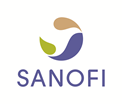 Hierbij wordt u van harte uitgenodigd voor de geaccrediteerde cursus:  “Masterclass farmacotherapie deel 4, lipide verlagende middelen, antistolling en antiarrhythmica voor diabetes verpleegkundigen”Na de opfriscursus farmacotherapie, de cursus farmacotherapie bij lever- en nierfunctiestoornissen en de cursus farmacotherapie bij hypertensie en hartfalen zijn we aanbeland bij deel 4 in de reeks: Masterclass farmacotherapie voor DVK: lipide verlagende middelen, antistolling en antiarrhythmica.  In deel 4 wordt de functie van de lever verder toegelicht en daarbij wordt specifiek ingegaan op de cholesterolsynthese en de verschillende lipiden verlagende medicijnen.Patiënten met diabetes mellitus hebben een grotere kans op het ontwikkelen van hart en vaatziekten. In deel 3 hebben we een aantal middelen besproken die bij deze patiënten vaker wordt voorgeschreven (ACE-remmers, ATII antagonisten, beta-blokkers, diuretica en calciumantagonisten). In deel 4 wordt dit voortgezet met de behandeling van antistollingsmiddelen. Deze antistollingsmiddelen worden ook voorgeschreven bij ritmestoornissen, waarbij vooral atriumfibrilleren in de populatie van patiënten met diabetes mellitus vaker voorkomt. Daarom wordt ook aandacht besteed aan de prikkelgeleiding in het hart en welke middelen hiervoor voorgeschreven kunnen worden. Zoals u van ons gewend bent zal de stof uit eerdere modules waar nodig opnieuw besproken worden, maar het is wel aan te raden deze modules eerst te volgen. Tijdens de cursus wordt de kennis van de cursist 2 keer getoetst middels het behandelen van vragen.        De cursus zal worden gegeven door apotheker/epidemioloog Drs. P. Adhien verbonden aan de Hogeschool Rotterdam als docent diabetesverpleegkundige en aan de universiteit Utrecht als docent Farmaceutische Wetenschappen en door internist-endocrinoloog  Dr. J. Nijhuis, o.a. eigenaar van Proxicure en adviseur zorg en preventie. Aanvang cursus is om 17:00 uur, met inloop vanaf 16:30 uur. Het programma ziet er als volgt uit: 17.00-18.30 uur deel 1: Begintoets, functie lever, behandeling hypercholesterolemie18.30-19.15 uur buffet19.15-21.00 uur deel 2: Prikkelgeleiding hart/ECG, behandeling antistolling, eindtoets21.00-21.15 uur eindeBij de V&VN is accreditatie aangevraagd voor 4 uur onderwijs. U kunt zich per e-mail aanmelden, middels onderstaand antwoordformulier, via suzanne.geerts@sanofi.comMet vriendelijke groet,Suzanne		                       Portfolio Specialist Sanofi                                                                                           SANL.TJO.17.11.0587AntwoordformulierJa, ik meld me aan voor de cursus “farmacotherapie bij hypertensie en hartfalen voor diabetes verpleegkundigen”O	Jagershorst te Leende 5 maart 2018Voorletters: …………………………………………………………………………………………………………………….Achternaam: ……………………………………………………………………………………………………………..m/vFunctie: …………………………………………………………………………………………………………………………Postadres: ……………………………………………………………………………………………………………………….Postcode: ………………………….…………………………………………………………………………………………….Woonplaats:……………………………………………………………………………………………………………………..Telefoon: ……………………………………………………………………………………………………………………….E-mail: …………………………………………………………………………………………………………………………Registratie nummer: ………………………………………………………………………………………………………………………..Voorschrijfbevoegdheid:……………………………………………………………………………………….Ja/Nee                                                                                                                                                         SANL.TJO.17.11.0587       LocatieDatumGolden Tulip Jagershorst Valkenwaardseweg 44 Leende5 maart  2018